Guide to Hiring International Students 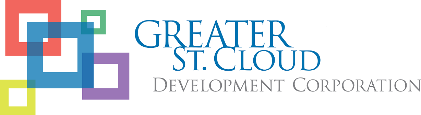 Created by GSDC using information from the University of Chicago, San Francisco State University, and the University of DaytonThere are many benefits to having an international student as an intern. Not only does a variety of students provide a larger diversity in ideas and perspectives at your organization, but also increases competitiveness throughout your industry. Please use this resource guide to assist you and your organization to be more informed about hiring this specific population of students. Work AuthorizationA common misconception about international students is that they are not allowed to work—that is simply not true! In fact, a benefit of the F-1 and J-1 status is that most students may apply for work authorization to accept a variety of employment opportunities. Best of all, it is possible for students to begin working without their employers having to provide visa sponsorship. However, some work authorization types do require an application to the government or the student's international office at their school.Two types of work authorization, F-1 and J-1, are detailed below. F-1 StatusNon-immigrant students working towards a specific degree (e.g. BA, MA, PhD, MD) and some exchange programs. Documents for these students include form I-20, F-1 visa, I-94 card or Electronic I-94 record, and Admission Stamp.J-1 Student StatusNon-immigrant status used for international exchange. Documents for these students include form DS-2019, J-1 visa, I-94 card or Electronic I-94 record and Admission stamp. Three types of training:Optional Practical Training (OPT) F-1Curricular Practical Training (CPT) F-1Academic Training (AT) J-1F-1 Optional Practical Training (OPT)OPT is a type of F-1 off campus work authorization for degree-seeking students who wish to gain experience in jobs directly related to their major area of study. OPT is more frequently used for employment opportunities after graduation (post-completion OPT) but it can be obtained prior to graduation (pre-completion OPT). Use of OPT is counted cumulatively. Only 12 total months of standard OPT are available, and OPT done before a degree is completed will count against that 12-month total and reduce time available after graduation.Other Characteristics of OPT:No employer sponsorship needed.Students must be enrolled for one year before applying for OPT.OPT may be used before or after a student completes their degree.OPT acquired before degree completion is referred to as Pre-completion OPT.OPT acquired after degree completion is referred to as Post-completion OPT.Application is initiated by the student, is authorized by the U.S. Citizenship and Immigration Services (USCIS) and takes 3-4 months to be approved. USCIS does not expedite applications.Allows part-time and full-time work; students on Post-completion OPT are required to work at least 20 hours per week.Eligible students have a maximum of 12 months of OPT; students who have earned a degree in a STEM-designated field may be eligible for an additional 24 months under the OPT STEM Extension.Job offer is NOT required for application.Students must work in a job that is directly related to their degree program. Employer ResponsibilitiesEmployers can choose to have little to no involvement with the OPT application process, however, students are required to report general employment information their university’s international affairs office and may request an Employment Verification Letter for travel purposes. STEM OPT carries additional employer requirements. ApprovalOPT approval comes in the form of an Employment Authorization Document (EAD). This card will state the specific start and end dates for OPT. Examples Below.F-1 Curricular Practical Training (CPT)CPT is a type of F-1 work authorization that allows students to work off campus in cases where the employment will fulfill 1) a requirement of the student's degree program, 2) the requirement of a student's University course, or 3) is part of an established co-operative educational agreement between the a University’s department and the employer. CPT eligibility requirements are quite strict and cannot be adjusted based on a student's particular circumstances. Other Characteristics of CPT:No employer sponsorship needed, but the application does require the employer to provide a CPT letter. See employer responsibilities for more information. Students must be enrolled full-time for one academic year before they can applyCPT can only be used before a student completes their degree/graduates.Application is initiated by the student, is processed by the student’s higher education institution and takes approximately 1 week to approve.Allows part-time and full-time work.Student must have a job offer before they can apply.Employer ResponsibilitiesWhen students apply for CPT, they will be required to submit a CPT employer letter. This letter is crucial to authorizing CPT and we strongly recommend that employers use the CPT employer letter template to make sure all required information is included and prevent CPT processing delays. This template, provided by the University of Chicago, can be changed for based on the student’s college or university.ApprovalOnce all documents are received, it will take approximately 1 week for OIA to authorize the student’s CPT. CPT Approval comes in the form of a new form I-20 which will detail the employment authorization on page 2. The form I-20 may be copied for Human Resources purposes however, the student is required to carry the original.J – 1 Academic TrainingAcademic Training (AT) is an off-campus authorization that allows J-1 students to work in jobs and internships that are directly related to their degree programs. Students have to work with their academic departments and their school's international office to apply for AT.Other characteristics of Academic Training:No employer sponsorship needed, but the application will require a letter from the employer. See Employer Responsibilities for more information.Student must have a job offer before they can apply.AT may be used before or after a student completes their degree.AT acquired before degree completion is referred to as Pre-completion Academic TrainingAT acquired after degree completion is referred to as Post-completion Academic Training.Application is initiated by the student, is processed by the student’s University and takes approximately 1 week to approve.Allows part-time and full-time work.Post-completion Academic Training requires that the student be compensated for their work. If they will not be compensated, they should contact their University to discuss other ways to prove financial ability to remain in the U.S. while on AT.Doctoral students may be eligible for up to 36 months of authorization, while bachelors and masters students are eligible for up to 18 months. Exchange students are eligible for AT corresponding to the amount of time in their program (e.g., 90 days of study = 90 days of AT eligibility).Employer ResponsibilitiesWhen students apply for AT, they will be required to submit a "job offer letter". This letter is crucial to authorizing AT and we strongly recommend that employers use the AT employer letter template to make sure all required information is included and prevent AT processing delays.ApprovalAT approval comes in the form of a new DS-2019 which will detail the employment authorization on the first page. The form DS-2019 may be copied for Human Resources purposes however, the student is required to carry the original. Approval usually comes in a week, dependent on the student’s college or University. IMPORTANT: Students are NOT permitted to begin their off-campus employment until their work authorization has been approved and start date has been reached. Working even one day without proper work authorization can have severe consequences on the student's immigration status and on the company.